НАКАЗПро створення постійно-діючої комісії з осінньо-весняного обстеження будівель, споруд та інженерних мереж школи на 2018 рік На виконання Постанови Кабінету Міністрів України від 05.05.1997  №409 “Про забезпечення надійної і безпечної експлуатації будівель, споруд, їх інженерних мереж”, з метою дотримання вимог нормативно-правових актів з охорони праці, попередження аварійних ситуацій та нещасних випадків з учнями та працівниками школи   Наказую:Створити комісію з перевірки технічного стану будівель та споруд школи у такому складі:2.Комісії з перевірки технічного стану будівель та споруд школи:2.1. Проводити  загальнотехнічні огляди стану будівель, споруд школи у весняний (до 1 квітня) та осінній (до 1 жовтня) періоди.2.2.  Під час весняного огляду ретельно обстежити стан приміщень після снігу та дощів, під час осіннього огляду – стан підготовки будівель і споруд до роботи в осінньо-зимовий період.2.3. У разі необхідності (після злив, шквалів тощо) проводити позачергові огляди технічного стану будівель і споруд школи.2.4. Результати всіх оглядів оформляти актами, в яких відображати виявлені дефекти.2.5. На підставі актів розробляти  заходи  по усуненню виявлених дефектів, а також планово-попереджувальних ремонтів.3. Відповідальною за перевірку технічного стану будівель і споруд школи призначити Романенко Олену Миколаївну, завідуючу господарством.4. Контроль за виконанням цього наказу залишаю за собою.Директор ХЗОШ №48							Ю.Г. МірошніченкоЗ наказом ознайомлені:Романенко О.М.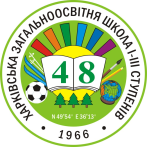 ХАРКІВСЬКАЗАГАЛЬНООСВІТНЯШКОЛА І-ІІІ СТУПЕНІВ №48ХАРКІВСЬКОЇ МІСЬКОЇ РАДИХАРКІВСЬКОЇ ОБЛАСТІХАРЬКОВСКАЯОБЩЕОБРАЗОВАТЕЛЬНАЯШКОЛА І-ІІІ СТУПЕНЕЙ №48ХАРЬКОВСКОГО ГОРОДСКОГО СОВЕТАХАРЬКОВСКОЙ ОБЛАСТИ02.01.2018№ 05-АГолова комісії:Мірошніченко Ю.Г., директор школи;Члени комісії:Торяник Тетяна В’ячеславівна, начальник господарчої групи управління освіти адміністрації  Червонозаводського району Харківської міської ради (за її згодою);Романенко Олена Миколаївна, завідуюча господарством ХЗОШ №48;Копцев Микола Іванович, робітник з обслуговування і ремонту будівель і споруд;Відінєєв Сергій Іванович, вчитель фізкультури.Романенко О.М. Відінєєв С.І.Копцев М.І.